SAJTÓMEGHÍVÓAz ENSZ szakértői csoportja első hivatalos magyarországi látogatásán a nők jogait és a nemek közötti egyenlőség helyzetét értékeliBUDAPEST / GENF (2016. május 12.) – A jogszabályokban és a gyakorlatban elõforduló nõk elleni diszkrimináció feltárására létrehozott ENSZ Munkacsoport* elsõ hivatalos magyarországi látogatására 2016. május 17-27. között kerül sor. A látogatás célja, hogy a munkacsoport értékelje az országban a nõk emberi jogainak védelme és elõmozdítása terén a nemek közötti egyenlõség, és a legjobb gyakorlatok elérése irányába tett lépéseket. “A nõk jogait és a nemek közötti egyenlõség elõmozdítását érintõ jogalkotási reformok, valamint ezek megvalósításának mértéke különösen érdekesek a számunkra,” mondta Frances Raday emberi jogi szakértõ, aki jelenleg a szakértõi csoport vezetõje. A szakértõi csoport a jog és a gyakorlat azon szempontjait vizsgálja, amelyek a nõk politikában és a közéletben való részvételét, jogait a családban és a kultúrában, illetve a munkaügyi és szociális szolgáltatások terén, valamint a nõk igazságszolgáltatáshoz való hozzáférését érintik. “Különös figyelmet fordítunk a nõk egészséghez és biztonsághoz való jogára, valamint megvizsgáljuk, hogy milyen intézkedések léteznek a nõk egészséghez való jogának biztosítására, beleértve a reprodukciós és szexuális egészséget is,” tette hozzá Raday. A szakértõi csoport tíznapos látogatása során nemzeti és helyi szintû kormányzati tisztviselõkkel, a civil társadalom és az ENSZ-rendszer képviselõivel, valamint tudományos szakértõkkel is találkozik majd, és egyéni eseteket is megvizsgál. Frances Raday Budapestre, Pécsre, Egerbe és Bicskére is ellátogat majd, hogy különbözõ összefüggésekben, de elsõ kézbõl szerezzen információt a nõk elleni diszkriminációról, beleértve a többszörös diszkriminációnak kitett nõi áldozatokat.A szakértõi csoport elõzetes megállapításairól 2016. május 27-én,12:00 órakor tart sajtótájékoztatót.Helyszín: Art’otel Budapest “Garden & River” konferenciaterme Cím: 1011 Budapest, Bem rakpart 16-19. A sajtótájékoztatóra kizárólag a sajtó képviselõit várjuk. A sajtótájékoztatón angol/magyar nyelvû tolmácsolás lesz. A Munkacsoport a látogatását követõen jelentését, amely tartalmzza következtetéseit és javalastait is, 2017 júniusában mutatja be az ENSZ Emberi Jogi Tanácsnak. (*) A munkacsoportot öt független szakértõ alkotja: a jelenlegi elnök-jelentéstevõ, Frances Raday, (Izrael/Egyesült Királyság), alelnök: Alda Facio (Costa Rica), Eleonora Zielinska  (Lengyelország), Kamala Chandrakirana  (Indonézia) és Emna Aouij  (Tunézia).A jogszabályokban és a gyakorlatban elõforduló, nõk elleni diszkrimináció feltárását szolgáló ENSZ Munkacsoportot 2011-ben hozta létre az ENSZ Emberi Jogi Tanácsa. A Munkacsoport feladata, hogy a tagállamokkal és egyéb szereplõkkel konzultálva megismerje a nõket hátrányosan megkülönböztetõ jogszabályok felszámolásának legjobb gyakorlatait, azokat támogassa, valamint véleményt cseréljen róluk. A Munkacsoportnak feladata továbbá az is, hogy párbeszédet alakítson ki a tagállamok és egyéb szereplõk között a nõket hátrányosan megkülönböztetõ jogszabályokról. További információ: http://www.ohchr.org/EN/Issues/Women/WGWomen/Pages/WGWomenIndex.aspxA Munkacsoportok részét képezik az Emberi Jogi Tanács “különleges eljárásainak”. A különleges eljárások – az ENSZ Emberi Jogok legnagyobb, független szakértõket tömörít   testülete – az Emberi Jogi Tanács független tényfeltáró és monitoring mechanizmusainak általános megnevezése. A különleges eljárások alatt dolgozó független emberi jogi szakértõket az Emberi Jogi Tanács nevezi ki, hogy országspecifikus problémákra vagy tematikus kérdésekre keressenek megoldást a világ különbözõ részein. A szakértõk nem tartoznak az ENSZ állományába, és nem függenek egyetlen kormánytól vagy szervezettõl sem. Egyéni minõségükben járnak el, és nem kapnak fizetést a munkájukért.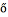 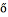 ENSZ Emberi Jogok, országismertetõ oldal – Magyarország:   http://www.ohchr.org/EN/Countries/ENACARegion/Pages/HUIndex.aspx További információ és sajtókapcsolat:A látogatás alatt (Budapesten): Hannah Wu (+41 79 444 4917 / hwu@ohchr.org) A látogatás elõtt és után (Genfben): Hannah Wu (+41 22 917 9152 / hwu@ohchr.org) vagy Claire Mathellié (+41 22 917 9151 / wgdiscriminationwomen@ohchr.org) Az ENSZ más független szakértõivel kapcsolatos médiainformáció:Xabier Celaya, ENSZ Emberi Jogok – Sajtóosztálya (+ 41 22 917 9383 / xcelaya@ohchr.org)   Hírek és közösségi média: Az általunk közzétett hírekhez kapcsolódó multimédiás tartalmak és fõbb üzenetek az ENSZ Emberi Jogok közösségi oldalain érhetõk el:Twitter: @UNHumanRights
Facebook: unitednationshumanrights
Instagram: unitednationshumanrightsGoogle+: unitednationshumanrights
Youtube: unohchr